Publicado en Sant Just Desvern el 10/05/2024 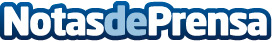 La Junta general anual de Schaeffler aprueba la fusión de Vitesco Technologies Group Aktiengesellschaft con Schaeffler AGAprobación de la fusión por parte de la Junta general anual, se mantiene la previsión de que la integración se completará en el cuarto trimestre de 2024. La Junta general anual aprueba un dividendo de 45 céntimos de euro por acción ordinaria sin derecho a voto para el ejercicio de 2023. Horst Ott, jefe regional del sindicato IG Metall en Baviera, ha sido nombrado miembro de la Junta de Supervisión. Klaus Rosenfeld, CEO: "Junto con Vitesco, estamos creando la Motion Technology Company líder"Datos de contacto:Núria GalimanySchaeffler934803677Nota de prensa publicada en: https://www.notasdeprensa.es/la-junta-general-anual-de-schaeffler-aprueba_1 Categorias: Internacional Finanzas Eventos Industria Automotriz Otras Industrias Actualidad Empresarial http://www.notasdeprensa.es